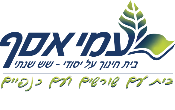   		                           דף פרטים אישייםפרטי התלמיד/ה							כתובתשם משפחה: _________________________			ישוב: 					שם התלמיד/ה: _______________________			רח'/שכונה: 				מס' ת.ז.: ___________________________			מס' בית: 				ז / נ  (סמן בעגול מסביב לאות)				 	 מיקוד: 					ארץ לידה: __________________________			דוא"ל תלמיד:				תאריך לידה: ________________________תאריך עליה: ________________________			מס' אחים/אחיות: _______טלפונים (כולל   קידומת)בבית: _____________________________			סלולרי אם: 				סלולרי תלמיד:______________________			סלולרי אב: 				נוסף: _______________________בית-ספר קודםשם: ________________________ כתה: __________  ישוב: ____________________  נרשם לכיתה: ______פרטי ההורים:  חובה למלא מס' ת.ז. כולל ספרת ביקורת.		*  נא לציין אם ההורים גרושים / פרודיםפרטי ההורה:							פרטי ההורה:שם פרטי:  ______________________			              שם פרטי: _______________________ מס' ת.ז.: _______________________			              מס' ת.ז.: ________________________כתובת מגורים: ___________________			              כתובת מגורים:______________________דוא"ל:  				 	                                             דוא"ל:  				 	ארץ לידה: ______________________				ארץ לידה: _______________________שנת לידה: ______________________				שנת לידה: _______________________שנת עליה: ______________________				שנת עליה: _______________________מס' שנות לימוד: __________________				מס' שנות לימוד: ___________________מקצוע: ________________________				מקצוע: __________________________ מקום עבודה: ____________________				מקום עבודה: _____________________פרטי אחים / אחיות:שם: ________________________ תאריך לידה: ___________________ לומד בבי"ס: ______________שם: ________________________ תאריך לידה: ___________________ לומד בבי"ס: ______________שם: ________________________ תאריך לידה: ___________________ לומד בבי"ס: _____________תלמיד ששהה בחו"ל:תאריך חזרה מחו"ל: ____________________ מס' שנות שהייה בחו"ל: ________ ארץ: _____________חתימת ההורה: ____________________				תאריך: _________________